Република СрбијаOпштина МерошинаБрој: 501 - 1578Датум: 12.11.2020. годинеМ Е Р О Ш И Н АПЛАН РАДА ИНСПЕКЦИЈЕ ЗА ЗАШТИТУ ЖИВОТНЕ СРЕДИНЕ ЗА 2021. ГОДИНУ План је одобрен дана:______________ОДОБРИО:______________________________М Е Р О Ш И Н А,  новембар 2020. године         1. УВОД     План рада  представља акт који има за циљ унапређење  рада инспектора за заштиту животне средине у спровођењу инспекцијских надзора на територији општине Мерошина за период јануар-децембар 2021. године.  Донет је по основу чл.10. Закона о инспекцијском надзору (''Службени галсник РС'', бр.36/15, 44/18 и 95/18 ) и чл.109. Закона о заштити животне средине  (Сл. гласник РС бр:135/04;36/09;72/09 и др закони и 43/2011 одлука УС и 14/2016, 76/18, 95/18).        Годишњи план инспекцијског надзора садржи општи приказ задатака и послова инспекције за заштиту животне средине за инспекцијске послове у 2021. години, као и табеларни приказ планираних надзора  ради праћење стања заштите животне средине на територији општине Мерошина .     Предности израде Годишег плана, огледају се у: праћењу квалитета животне средине и утицаја загађујућих материја и енергије на животну средину; квалитетнијег прикупљања података за вођење и ажурирање локалног регистра извора загађивања; превенцију и заштиту од удеса;квалитетнију  израду извештаја и  пружања информација становништву о спроведеним активностима и стању животне средине;  подизање свести о значају заштите животне средине; успостављање, одржавање и унапређење информационог система животне средине и сл.	2. ЦИЉЕВИ     Циљеви Годишњег плана инспекцијског надзора је непосредна примена закона и других прописа тј., планираних мера и активности превентивног деловања инспекције и планираних мера и активности за спречавање обављања делатности и вршења активности нерегистрованих субјеката, очекивани обим ванредних инспекцијских надзора у периоду у коме ће се вршити редовни инспекцијски надзор, као и друге елементе од значаја за планирање и вршење инспекцијског надзора.Општи циљ овог Плана је заштита животне средине и  то:-заштита права грађана на здраво окружење и животну средину  и- заштита права надзираних субјеката на законит и безбедан рад.Овај циљ се постиже остваривањем добре организације и спровођења инспекцијског надзора у подручју надлежности за објекте-постројења која нису наведена у чл.133., Закон о планирању и изградњи ("Сл. гласник РС", бр. 72/2009, 81/2009 - испр., 64/2010 – одлука УС, 24/2011, 121/2012, 42/2013 - одлука УС, 50/2013 - одлука УС, 98/2013 - одлука УС, 132/2014 и 145/2014) и за које дозволу за градњу издаје локална самоуправа општине Мерошина и надлежностима прописаним чл. 20., ,Закона о локалној самоуправи (''Сл. гласник РС ''бр 129/07 и 83/2014 -др.закон).     Ефикасна организација инспекцијског надзора у области заштите животне средине остварује се унапређењем самог надзора, координацијом активности,континуалним праћењем нових технологија у овој области, квалитетном проценом ризика, континуалном едукацијом субјеката животне средине у виду писаних процедура, упутстава, водича, тренинг едукација.; праћењем база података специјализованих овлашћених субјеката(Агенција за заштиту животне средине;Завода за заштиту природе). Циљеве које инспекција тежи да оствари у планираном периоду – исказане у мерљивим ефектима и начину за постизање постављених циљева.     Посебан циљ делотворног спровођења инспекцијског надзора у области заштите животне средине , постиже се стављањем приоритета на превентивне мере, надзирање и контролу њиховог спровођења у сврху потпуног елиминисања штетних утицаја или свођења, истих, на најмању могућу меру .3. ОСНОВ ЗА СПРОВОЂЕЊЕ ИНСПЕКЦИЈСКИХ НАДЗОРА        Темељ за инспекцијске надзоре и службене контроле су  : 		          3.1. ОСНОВНИ ЗАКОНИ:- Закон о општем управном поступку  ( ''Сл. гласник РС'' бр.18/16 и 95/2018);- Закон о инспекцијском надзору ( ''Сл. гласник РС'' бр.36/15,44/18 и 95/18) и-Закона о локалној самоуправи (''Сл. гласник РС ''бр 129/07 и 83/2014 -др.закон);3.2. ПОСЕБНИ ЗАКОНИ:- Закон о заштити животне средине ( „Сл.гласник РС“, бр.135/04,36/09,72/09, 43/11, 14/16,76/18,95/18),-Закон о процени утицаја на животну средину ("Службеном гласнику РС", бр. 135/2004 и 36/2009);- Закон о интегрисаном спречавању и контроли загађивања животне средине („Сл. гласник РС“, бр. 36/2009 и 25/2015),- Закона о заштити од буке у животној средини ( Сл. гласник РС бр. 36/2009 и 88/2010 );- Закон о управљању отпадом (Сл. гласник РС бр: 36/09,88/10 и 14/2016 и  95/18 );- Закона о заштити ваздуха ("Службеном гласнику РС", бр.  36/2009 и 10/2013);- Закон о хемикалијама („Службени гласник РС“, бр. 36/09, 88/10, 92/11, 93/12 и 25/15),- Закон о заштити од нејонизујућих зрачења („Сл. гласник РС“, бр. 36/2009),  	- Закон о заштити природе ("Сл. гласник РС", бр. 36/2009, 88/2010, 91/2010 - испр.  14/2016); као и,3.3. ПОДЗАКОНСКИ АКТИ ДОНЕТИ ПО ОСНОВУ ОВИХ ЗАКОНА:-Уредбе и Правилници донети по основу посебних закона од стране ресорног Министарства ;- Одлука о проглашењу споменика природе ,, Лалиначка слатина“ (,,Сл.лист Града Ниша“, бр.17/15),- Одлука опроглашењу предела изузетних одлика ,, Таткова земуница“ ( ,,Сл.лист Града Ниша“, бр.17/15) .- Програм коришћења средстава буџетског фонда за заштиту животне средине општине Мерошина за текућу годину4. УЧЕСТАЛОСТ  ОБУХВАТ ВРШЕЊА ИНСПЕКЦИЈСКОГ НАДЗОРА ПО ОБЛАСТИМА И СВАКОМ ОД СТЕПЕНА РИЗИКА	     Годишњи план инспекцијског надзора Инспекције за заштиту животне средине спровешће се на основу процене ризика, уз коришћење алата за процену ризика и одређивање приоритета контроле  вршења редовног инспекцијског надзора у одређеним областима животне средине инспекцијског надзора урађене за сваку областживотне средине одвојено, који се односе на:- емисију буке у животној средини према Закону о заштити од буке у животној средини (Сл. гласник РС бр. 36/2009 и 88/2010 );- услове и мере  од штетног дејства нејонизујућих зрачења у животној средини при  коришћењу извора нејонизујућег зрачења према Закону о заштити од нејонизујућих зрачења („Сл. гласник РС“, бр. 36/2009) ;- промет и коришћење хемикалија и утицај на животну средину према Закону о хемикалијама („Службени гласник РС“, бр. 36/09, 88/10, 92/11, 93/12 и 25/15),- контролу мера утврђених у поступку процене утицаја пројеката на животну средину  Закону о процени утицаја на животну средину ("Службеном гласнику РС", бр. 135/2004 и 36/2009) ;- контролу услова и мера утврђених у интегрисаним дозволама за рад постројења и обављање активности  према Закон о интегрисаном спречавању и контроли загађивања животне средине („Сл. гласник РС“, бр. 36/2009 и 25/2015);  - услова  и мера утврђених у дозволама за управљање неопасним и инертним отпадима издатим од овог органа Закон о управљању отпадом (Сл. гласник РС бр. 36/09; 88/10 и 14/2016 );- услова  и мера утврђених у дозволама за рад  у складу са чл. 56., Закона о заштити ваздуха ("Службеном гласнику РС", бр.  36/2009 и 10/2013);- услова  и мера утврђених актима донетих у складу са Законом о заштити природе ("Сл. гласник РС", бр. 36/2009, 88/2010, 91/2010 - испр. и 14/2016);- оцену мера и поступака за смањења утицаја на животну средину и израду предлога за измену услова утврђених у дозволи као и њену ревизију, одузимање или обнављање;- контролу и праћење мониторинга оператера;- контрола употребе и коришћења одговарајућих технологија и ефикасног коришћења сировина и енергије за постројења из надлежности општине, примене прописаних  стандарда квалитета и утицаја на животну средину;- контрола примене прописаних( актима овог органа) мера у случају удеса;- контролу рада извора загађивања и контрола квалификованог лица одговорног за стручан рад постројења у складу са законским прописима из области заштите животне средине;- квантификацију утицаја активности надзираног субјекта  на животну средину;- контролу вођења прописасних евиденција и доставе прописаних извештаја надлежним органима;- сарадњу са правосудним органима, органима државне управе, организационим јединицама и службама управе, стручним институцијама, предузећима и другим субјектима заштите животне средине.          5.  Преглед надзираних субјеката код којих инспекцијски надзор    За инспекцијски надзор у свакој области животне средине, у Табели 1.,дат је табеларани приказ Плана инспекцијског надзора и активности инспекције за заштиту животне средине у 2021. години.   Према потреби и по захтеву странке инспектори за заштиту животне средине ће давати стручну и саветодавну подршку привредним субјектима у складу са Законом о  инспекцијском надзору.   Ванредни инспекцијски надзори код оператера вршиће се када је неопходно да се, предузму хитне мере ради спречавања или отклањања непосредне опасности по живот или здравље људи, имовину, права и интересе запослених и радно ангажованих лица, привреду, животну средину, биљни или животињски свет, јавне приходе, несметан рад органа и организација, комунални ред или безбедност; када се после доношења годишњег плана инспекцијског надзора процени да је ризик висок или критичан или промене околности; када такав надзор захтева надзирани субјекат; када се поступа по представци правног или физичког лица .6.Територијално подручје на коме ће се вршити инспекцијски надзор    Инспекција за заштиту животне средине надлежна је за вршење инспекцијског надзора над спровођењем мера заштите животне средине на територији општине Мерошина, који обухвата 28 насеља на површини од 193 km².7. Процењени ризик за надзиране субјекте, односно делатности или активности које ће се надзирати    Процена ризика у току припреме Плана инспекцијског надзора вршена је тако што је вршено праћење и анализа стања у области инспекцијског надзора, идентификовани су ризици по законом и другим прописом заштићена добра, права и интересе, који могу настати из пословања или поступања надзираног субјекта, на основу чега је вршена процена тежине штетних последица и вероватноћа њиховог настанка, тако да се добије процењени степен ризика.Тежина штетних последица процењује се полазећи од:1) природе штетних последица, и2) обима штетних последица.  У постуку одређивања процене ризика наведених постројења користе се одговарајуће Контролне листе за процену ризика које су доступне на интернет страници: www.ekologija.gov.rs.   На основу извршене процене ризика у свакој области животне средине, сачињен је План инспекцијског надзора нспекције за заштиту животне средине за 2021. годину, који ће се спроводити кроз оперативне планове који су урађени за сваку област појединачно. Листа приоритетних активности инспекције за заштиту животне средине у 2021. години приказана је у Табели 1. овог Плана.   Све Контролне листе које инспектори користе у редовним инспекцијским надзорима, доступне су надзираним субјектима на интернет страници:www.ekologija.gov.rs.8. Период у коме ће се вршити инспекцијски надзор     Инспекција за заштиту животне средине вршиће инспекцијске надзоре током целе календарске 2021. године.     Инспекцијски надзори вршиће се радним даним у радно време надзираних субјекта,осим у хитним случајевима када се отклања непосредна опасност по живот и здравље људи, имовину веће вредности, животну средину или биљни или животињски свет.9. облицима инспекцијског надзора који ће се вршити       Редован инспекцијски надзор врши се према плану инспекцијског надзора.       Ванредан инспекцијски надзор врши се: када је неопходно да се, сагласно делокругу инспекције, предузму хитне мере ради спречавања или отклањања непосредне опасности по живот или здравље људи, имовину, права и интересе запослених и радно ангажованих лица, привреду, животну средину, биљни или животињски свет, јавне приходе, несметан рад органа и организација, комунални ред или безбедност; када се после доношења годишњег плана инспекцијског надзора процени да је ризик висок или критичан или промене околности; када такав надзор захтева надзирани субјекат; када се поступа по представци правног или физичког лица.      Ванредан инспекцијски надзор по захтеву надзираног субјекта може бити утврђујући, који се врши када је потребно утврдити испуњеност прописаних услова након чијег испуњења надзирани субјекат стиче право за почетак рада или обављања делатности, вршења активности или остваривање одређеног права, у складу са посебним законом, или потврђујући, који се врши када надзирани субјекат поднесе захтев да се потврди законитост и безбедност поступања у вршењу одређеног права или извршењу одређене обавезе, односно у његовом пословању.      Контролни инспекцијски надзор врши се ради утврђивања извршења мера које су предложене или наложене надзираном субјекту у оквиру редовног или ванредног инспекцијског надзора.      Допунски инспекцијски надзор врши се по службеној дужности или поводом захтева надзираног субјекта, ради утврђивања чињеница које су од значаја за инспекцијски надзор, а које нису утврђене у редовном, ванредном или контролном инспекцијском надзору, с тим да се може извршити само један допунски инспекцијски надзор, у року који не може бити дужи од 30 дана од окончања редовног, ванредног или контролног инспекцијског надзора.10. ОРГАНИЗАЦИОНА СТРУКТУРА       Број извршилаца: 1 - инсpектор за заштиту животне средине Илић Лидија - бр. легитимације:  501 - 300      Материјални ресурси којима располаже инспектор заштите животне средине :компјутер, телефон фиксни, телефон мобилни, без аутомобила где се за излазак на терен користи заједнички за све општинске инспекторе .11.  РАСПОДЕЛА РЕСУРСА                  11.1. Расподела расположивих дана за спровођење инспекцијских надзора и службених контрола у  2021. години Расподела расположивих дана Укупан број дана                      365Укупан број радних дана:       262Викенди                                      104Годишњи одмори                       28Празници                                     11УКУПНО: расположивих дана            222		11.2. Расподела надзора/контрола и других активности по извршиоцу/годиниИнспекцијских надзора по плану, укупно: ( 31 надзор )   Ванредних надзора:   ( 12 надзора ) 37 % Саветодавне служ. контр. укупно:  (око 13 посета ) 39 %По позиву субјеката  ( 8 надзора ) 24 %   Превентивне мере кроз планираних саветодавних посета пружаће се информације и у електронској форми .12. ПЛАНИРАЊЕ ИНСПЕКЦИЈСКИХ НАДЗОРА И СЛУЖБЕНИХ КОНТРОЛА	За израду Плана коришћени су расположиви подаци у овом органу, о бројном стању пројеката,  за које су издате сагласности на Студије о процени утицаја на животну средину и решења да није потребна процена утицаја на животну средну у складу са        Законом о процени утицаја на животну средину ("Службеном гласнику РС", бр. 135/2004 и 36/2009); издатих дозвола за управљање неопасним и инертним отпадима у складу са Законом о управљању отпадом (Сл. гласник РС бр:36/09;88/10и 14/2016 ); издатих дозвола за рад по основу чл.56., Закона о  заштити ваздуха ( '' Сл. гласник РС'', бр.36/09 и 10/13) и издатих дозвола у складу са Законом о хемикалијама („Службени гласник РС“, бр. 36/09, 88/10, 92/11, 93/12 и 25/15); издатих дозвола у складу са Закон о интегрисаном спречавању и контроли загађивања животне средине („Сл. гласник РС“, бр. 36/2009 и 25/2015),  као и подаци Агенције за заштиту животне средине, Завода за заштиту природе Србије .13. ОЧЕКИВАНИ ОБИМ ВАНРЕДНИХ  АКТИВНОСТИ ИНСПЕКТОРА ЗА ЗАШТИТЕ ЖИВОТНЕ СРЕДИНЕ И МЕРЕ И АКТИВНОСТИ ЗА СПРЕЧАВАЊЕ РАДА НЕРЕГИСТРОВАНИХ СУБЈЕКАТА     Очекивани обим ванредних инспекцијских надзора у периоду у коме ће се вршити редован инспекцијски надзор, са одговарајућим образложењима инспектор заштите животне средине ће у 2021.години, поред редовних инспекцијских надзора, обављати и ванредне инспекцијске надзоре. На основу искуства из предходних година, обим ванредних инспекцијских надзора ја различит у различитим областима контроле животне средине.    Анализом расположивих података о извршеним инспекцијским надзорима у предходним годинама (броју извршених надзора по представкама грађана и правних лица, захтевима надзираних субјаката за утврђујући или потврђујући инспекцијски надзор и сл.) изведен је очекивани обим ванредних инспекцијских надзора у 2021.години у појединим областима и то у области:- Поступање произвођача неопасног и инертног отпада - око 30.% од укупног броја       извршених инспекцијских надзора. - Заштита од буке у животној средини – 40% од укупног броја надзора;- Заштита ваздуха код стационарних извора загађивања без континуалног мерења- 25%- Остало-5 % .13.1. Очекивани обимочекиваних представки грађана :          1 / месечно захтева надзираних субјеката :              1 / месечносазнања о нерегистрованом субјекту :   014. САВЕТОДАВНЕ ПОСЕТЕ    Инспектор предузима или изриче превентивне мере ако је то потребно да би се искључила вероватноћа настанка незаконитости и штетних последица.  Кроз саветодавне посете вршиће се: упозоравање надзираног субјекта о његовим обавезама из закона и других прописа, као и о прописаним радњама и мерама управљеним према надзираном субјекту и санкцијама за поступања супротна тим обавезама; пружање стручне и саветодавне подршке (давањем мишљења, објашњења, одговора на питања, издавањем аката о примени прописа и сл.);указивање надзираном субјекту на могућност наступања забрањених или штетних последица његовог пословања или поступања; предлагање предузимања радњи ради отклањања узрока таквих последица; друге мере којима се постиже превентивна улога инспекцијског надзора.   Планиран број службених саветодавних посета је једна по извршиоцу/месечно.15. МЕРЕ И АКТИВНОСТИ ЗА СПРЕЧАВАЊЕ РАДА НЕРЕГИСТРОВАНИХ СУБЈЕКАТА    Један од главних приоритета инспекције за заштиту животне средине кроз све инспекцијске надзоре током 2021. године и даље јесте смањење броја нерегистрованих привредних субјеката. Ови инспекцијски надзори вршиће се у складу са чланом 33. Закона о инспекцијском надзору, према субјектима који нису уписани у одговарајући посебни регистар или евиденцију коју води надлежни орган или организација или то чини без сагласности надлежног органа или организације (дозвола), или без пријаве надлежном органу или организацији, када је наведени упис, сагласност или пријава прописана као услов за обављање те делатности или вршење те активности.  Инспекција за заштиту животне средине ће сваког радног дана  пружати информације у електронској форми заинтересованим лицима о законским обавезама надзираних субјеката по питањима везаних за прибављање сагласности, дозвола,   извештаја и др., аката из области заштите животне средине;- Плану инспекцијског надзора и када није предвиђен планом;- без обавештења о предстојећем инспекцијском надзору;- без издавања налога за инспекцијски надзор, у границама предмета које инспектор утврђује током трајања инспекцијског надзора и предузимати мере забране и казнене мере у складу са посебним законским одредбамa .                                                                                                                                                     Укупно број прегледа  за годину дана :    31                                                        16.  ИЗВЕШТАВАЊЕ    Инспекција за заштиту животне средине најкасније до 31.01.2021. год., сачиниће и објавити Извештај о раду у 2020. години.17. ПРЕДЛОЗИ ЗА УНАПРЕЂЕЊЕ КВАЛИТЕТА РАДА      Унапређење квалитета рада инспектора за заштиту животне средине може се остварити:-побољшање квалитета искоришћености капацитета и опреме-обезбеђењем услова за извршење решења (средстава за ангажовање  трећих лица, простора за одузете предмете и сл);- дизајнирањем делокруга рада;- прецизним дефинисањем радних задатака и њиховом интегрцијом у послове и организациону структуру;- планирањем процеса обуке и изградња персоналних вредности које ће омогућити ефикасније извшавање садашњих и будућих послова;- идентификацијом и проценом нивоа стручне оспособљености кадрова;-  решавањем  организационих проблема на радном месту;- формирањем јединствене базе података;- обезбеђењем здраве социјалне климе у организацији како би се олакшало пословање и увођење новина у пословању.   Мисија сталног унапређења квалитета рада инспектора за заштиту животне средине је да промовише значај очувања животне средине и омогући стварање услова за додатну едукацију  инспектора, као и информисање јавности о значају и резултатима сталног унапређења квалитета рада у циљу очувања и унапређења квалитета животне средине у циљу очувања здравља и бољег квалитета живота грађана.    Визија сталног унапређења квалитета квалитета рада инспектора за заштиту животне средине  је достизање безбедне и здраве животне средине у интересу корисника.18. ЗАВРШНА НАПОМЕНА     Општинска управа одсек за инспекцијске послове општине Мерошина задржава право измене и допуне Годишњег плана инспекцијског надзора за 2021. годину..Годишњи план инспекцијског надзора за 2021. годину ће се редовно ажурирати и контролисати у складу са потребама.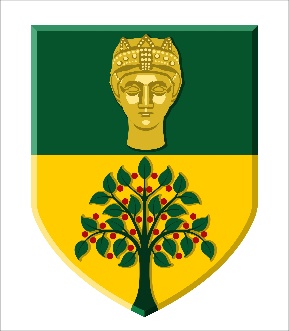 МЕСЕЦМЕСЕЦМЕСЕЦМЕСЕЦМЕСЕЦМЕСЕЦМЕСЕЦМЕСЕЦМЕСЕЦМЕСЕЦМЕСЕЦМЕСЕЦНазив привредног субјектВрста активностиОбласт надзора и процена ризикаIIIIIIIVVVIVIIVIIIIXXXIXII“Јастребачки партизани“ МерошинаОсновна школа       Ваздух        -Средњи -**Угостите-љски објектиМерошина( 6 објекта )Промет прехрамбених производаБука и отпад        – Средњи -******Угостите-љски објекти Југбогдано-вац Промет прехрамбених производа   Бука и отпад        -Средњи -**Угостите-љски објекти  ,,Марков конак“ МерошинаПромет прехрамбених производа    Бука и отпад      – Средњи -**„Green pelet“ Александро-воПроизводња пелета           Ваздух       - Средњи -**„Ергомад“МерошинаПроизводња школског намештаја Ваздух  и процена - Средњи -**„Гоекс“Мраморско брдоПроизводња боја, лакова и китова      Процена утицајаСредњи -**„Ексол“АлександровоПаковање моторних и индустријских уља    Процена утицајаСредњи -**„Милса“МерошинаПаковање киселог програма и конзервисање воћа и поврћа       Процена утицајаСредњи -**„Кичматранс“МерошинаПроизводња намештаја   Процена утицаја           -Низак -*„Давидовић“Мерошинааутосервис           Отпад          - Низак -*„Tai su plastic recycling“МерошинаСакупљање неопасног отпада    Процена утицаја          -Низак -*„Алтина“ МерошинаПаковање убруса, марамица и салвета        Отпад       - низак -*„Таткова земуница“Заштићено подручје Заштита природе        - Низак -*„Лалиначка слатина“Заштићено подручје Заштита природе         - Низак -*Мобилни оператери „Теленор“, “Вип“ и „Телеком“Базна станицанејонизујуће зрачењеНизак -***УКУПНО БРОЈ ПРЕГЛЕДА ПО МЕСЕЦИМАУКУПНО БРОЈ ПРЕГЛЕДА ПО МЕСЕЦИМАУКУПНО БРОЈ ПРЕГЛЕДА ПО МЕСЕЦИМА243531213331